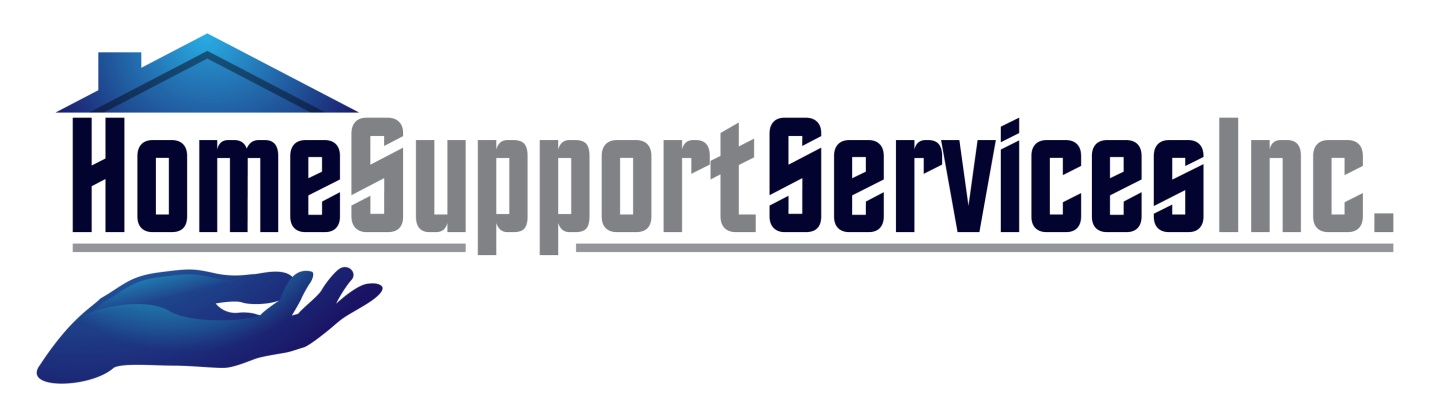  Our Mission:  “to provide assistance to people living in Charlotte County allowing them to remain living in their own homes”.Home Support Services Inc. is a not-for-profit home care agency in Charlotte County.  We have been operating since 1977.  If you are a caring and compassionate person and would enjoy working one on one with our seniors and disabled adults in their homes, then please come and talk to us.  Clients need care 7 days a week.  We are looking for Personal Support Workers that can work days, every other weekend and some evenings.  Home Support has job postings for Personal Support Workers in St. George, St. Andrews and the St. Stephen areas.  WE OFFER:  $17.50 per hour starting right away$0.50 per km for mileage40% paid medical plan/life insurance (single, couple, family)Supplies of gloves, masks and aprons provided by Home Support Services REQUIREMENTS:Criminal Record check and Social Development Vulnerable Sector check Education requirement – however you can learn while you work (PSW course currently is being paid for by Post-Secondary Education Training and Labour)Workplace First Air/CPR – courses offered through Home Support Services monthlyContact Supervisors:April LaPlante – alaplante@bellaliant.com   for the St. Stephen area
Theresa Kinney – tkinney@nb.aibn.com  for Rural St. Stephen, St. Andrews & St. George areas. 
Telephone Number:  506-466-1759